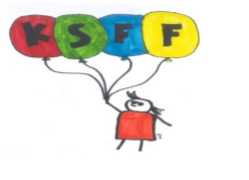 Protokoll KSFF ́s månadsmöte den 26 april 2021, kl.19:00 Plats: Digitalt i MeetNärvarande:Melina Bentley, Lasse Ingeson, Karin Unnerstad, Anna Nilsson Fyhr, Anette Erlandsson, Åsa Wahlberg, Marcus ErikssonKarin hälsade alla välkomna och förklarade mötet öppnatTill mötesordförande valdes Karin. Till mötessekreterare valdes Lasse IngesonDagordningen fastställdes.Föregående möte gicks igenom av Karin.Ekonomin är fortfarande god. Karin har fått blanketter mejlat till sig från Nordea som ska fyllas i för att få full behörighet till kontot. Äskningar från fritids via Christel har kommit in om diverse leksaker till fritids, vi beviljar detta upp till 5000:-. Annete skapar konto på lek och lär och beställer. Målning och färg önskas för att måla spelplaner på bänkar, typ Fia och Schack. Melina och Anna bestämmer dag för målning och köper in färg. Det finns även önskningar om att få befintliga lek ytor ifyllda/förstärkta med ny färg på skolgården, typ fyrrutor. Lasse I kollar med Petra om hon har färg. Städningen i skolan funkar hyfsat. Skolsamråd den 25 maj. Många i nuvarande F och åk1 är oroliga för hur den nya organisationen kommer att fungera.Aktivitet för högstadiet: Inga förslag från skolan har inkommit, kanske beroende på rådande corona läge. Karin försöker få tag på mentorer för förslag och vad som är möjligt att genomföra. Vi föreslår paddla kanot med tex picknick korg från ICA eller yump i Arninge.Hemsidan: Marcus har inte lyckats logga in på hemsida med goggle mail kontot. Marcus kollar med Petra om det finns fler lösenord. Vi kan konstatera att den senast blev uppdaterad av Jenny Hjorth. Den behöver uppdateras med protokoll och styrelse bla. Valberedning inför läsåret 21/22: Valberedning utgörs av styrelsen och vi behöver få     minst 2 nya personer i styrelsen inför nästa läsår, då Karin och Åsa slutar. Vi ska försöka söka folk via Brottby finest och Lasse I ska kolla med Annelie S.  Övriga frågor: Nästa möte planeras hålas 27 maj   Mötet avslutas:                                                                                                               Sekreterare Lasse Ingeson